臺北市立大學附設實驗國民小學                              112學年第1學期弦樂基礎班簡章                112.06.06修訂　　為推廣美感教育之音樂表演藝術，培養孩子演奏樂器的技能，讓有音樂基礎的孩子能加入「附小弦樂新生團」，歡迎有興趣的學生踴躍加入！招收對象：本校一~二年級學生。報名日期：112年6月8日(四)至112年6月16日(五)下午16:00止。※將以繳交報名表完成報名程序時間順序錄取學生。三、訓練時間/地點  (一)週一晨光時間：08:00~08:40  (二)地點321教室訓練費用         學期練習費用為周一晨光整學期練習次數，教師實際授課鐘點費將由團員人數均攤。五、教學師資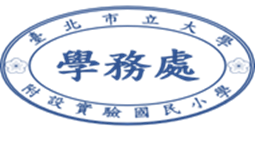 臺北市立大學附小111學年第1學期弦樂基礎班報名表項目預計招收人數共10名備註小提琴4人有興趣即可※樂器選擇依據將由報名順序為主  ※中提琴可用小提琴代替練習。※需自備樂器，若樂團有餘琴，可以租借方式練習中提琴3人有興趣即可※樂器選擇依據將由報名順序為主  ※中提琴可用小提琴代替練習。※需自備樂器，若樂團有餘琴，可以租借方式練習大提琴3人有興趣即可※樂器選擇依據將由報名順序為主  ※中提琴可用小提琴代替練習。※需自備樂器，若樂團有餘琴，可以租借方式練習低音大提琴有興趣即可，可直接進入預備團，團練時間可向樂團老師詢問有興趣即可，可直接進入預備團，團練時間可向樂團老師詢問有興趣即可，可直接進入預備團，團練時間可向樂團老師詢問陳柏宏老師國立臺北藝術大學音樂系畢業、國立臺北藝術大學音樂碩士班指揮組畢業。賴宜瑄老師國立臺灣師範大學音樂系畢業、臺北市立大學音樂藝術研究所畢業。吳采臻老師臺北市立大學音樂系畢業、臺北市立大學音樂研究所畢業。黃惠琪老師臺北市立教育大學音樂系畢業、國立臺灣藝術大學音樂系研究所畢業。許皪心老師臺北市立大學音樂系畢業、臺北市立大學音樂研究所畢業。劉宥辰老師臺北藝術大學音樂系畢業、臺北藝術大學管絃與擊樂所碩士班。張愷庭老師臺北藝術大學音樂系管弦及擊樂研究所畢業、臺北藝術大學音樂學系博士班郭宥彤老師臺北市立大學音樂系畢業、臺北市立大學音樂研究所弦樂基礎班基本資料欄弦樂基礎班基本資料欄弦樂基礎班基本資料欄弦樂基礎班基本資料欄弦樂基礎班基本資料欄班級姓名性別聯絡電話家長簽名年班H：M：年班H：M：曾學習（            ）樂器共 （     ）年（     ）月曾學習（            ）樂器共 （     ）年（     ）月曾學習（            ）樂器共 （     ）年（     ）月樂器意願排序(請填寫1-4)□大提琴 □中提琴 □小提琴 □低音大提琴 樂器意願排序(請填寫1-4)□大提琴 □中提琴 □小提琴 □低音大提琴 曾學習（            ）樂器共 （     ）年（     ）月曾學習（            ）樂器共 （     ）年（     ）月曾學習（            ）樂器共 （     ）年（     ）月樂器意願排序(請填寫1-4)□大提琴 □中提琴 □小提琴 □低音大提琴 樂器意願排序(請填寫1-4)□大提琴 □中提琴 □小提琴 □低音大提琴 說明：弦樂團訓練時間，安排在週一晨間，不影響正規課程。入團後應恪守團規，除轉學或特殊理由外，務必避免中途退出，以維持團體紀律。未經請假，無故缺課，無法參與團隊練習，不遵守團隊規範，經提醒未改善者，即取消校隊資格。說明：弦樂團訓練時間，安排在週一晨間，不影響正規課程。入團後應恪守團規，除轉學或特殊理由外，務必避免中途退出，以維持團體紀律。未經請假，無故缺課，無法參與團隊練習，不遵守團隊規範，經提醒未改善者，即取消校隊資格。說明：弦樂團訓練時間，安排在週一晨間，不影響正規課程。入團後應恪守團規，除轉學或特殊理由外，務必避免中途退出，以維持團體紀律。未經請假，無故缺課，無法參與團隊練習，不遵守團隊規範，經提醒未改善者，即取消校隊資格。說明：弦樂團訓練時間，安排在週一晨間，不影響正規課程。入團後應恪守團規，除轉學或特殊理由外，務必避免中途退出，以維持團體紀律。未經請假，無故缺課，無法參與團隊練習，不遵守團隊規範，經提醒未改善者，即取消校隊資格。說明：弦樂團訓練時間，安排在週一晨間，不影響正規課程。入團後應恪守團規，除轉學或特殊理由外，務必避免中途退出，以維持團體紀律。未經請假，無故缺課，無法參與團隊練習，不遵守團隊規範，經提醒未改善者，即取消校隊資格。臺北市立大學附設實驗國民小學112學年第1學期弦樂基礎班甄試教師同意欄臺北市立大學附設實驗國民小學112學年第1學期弦樂基礎班甄試教師同意欄臺北市立大學附設實驗國民小學112學年第1學期弦樂基礎班甄試教師同意欄臺北市立大學附設實驗國民小學112學年第1學期弦樂基礎班甄試教師同意欄臺北市立大學附設實驗國民小學112學年第1學期弦樂基礎班甄試教師同意欄同意該生參與弦樂基礎班　　導師簽名：　　　　　　　　　同意該生參與弦樂基礎班　　導師簽名：　　　　　　　　　同意該生參與弦樂基礎班　　導師簽名：　　　　　　　　　同意該生參與弦樂基礎班　　導師簽名：　　　　　　　　　同意該生參與弦樂基礎班　　導師簽名：　　　　　　　　　臺北市立大學附設實驗國民小學112學年第1學期弦樂基礎班甄試家長同意欄臺北市立大學附設實驗國民小學112學年第1學期弦樂基礎班甄試家長同意欄臺北市立大學附設實驗國民小學112學年第1學期弦樂基礎班甄試家長同意欄臺北市立大學附設實驗國民小學112學年第1學期弦樂基礎班甄試家長同意欄臺北市立大學附設實驗國民小學112學年第1學期弦樂基礎班甄試家長同意欄同意子弟參與附小弦樂團隊甄選，甄選通過將協同校方督導應有之學習態度。遵守團隊紀律，練習不遲到。勤奮積極練習:嚴守練習要求，配合老師教學流程及進度。基本學力課業:兼顧班級學習課程，不遲交作業。遵守導師規定:班級常規遵循導師一切規定。確實服從指導老師於展演及競賽時參與人員之安排。                                 家長簽名：_______________               同意子弟參與附小弦樂團隊甄選，甄選通過將協同校方督導應有之學習態度。遵守團隊紀律，練習不遲到。勤奮積極練習:嚴守練習要求，配合老師教學流程及進度。基本學力課業:兼顧班級學習課程，不遲交作業。遵守導師規定:班級常規遵循導師一切規定。確實服從指導老師於展演及競賽時參與人員之安排。                                 家長簽名：_______________               同意子弟參與附小弦樂團隊甄選，甄選通過將協同校方督導應有之學習態度。遵守團隊紀律，練習不遲到。勤奮積極練習:嚴守練習要求，配合老師教學流程及進度。基本學力課業:兼顧班級學習課程，不遲交作業。遵守導師規定:班級常規遵循導師一切規定。確實服從指導老師於展演及競賽時參與人員之安排。                                 家長簽名：_______________               同意子弟參與附小弦樂團隊甄選，甄選通過將協同校方督導應有之學習態度。遵守團隊紀律，練習不遲到。勤奮積極練習:嚴守練習要求，配合老師教學流程及進度。基本學力課業:兼顧班級學習課程，不遲交作業。遵守導師規定:班級常規遵循導師一切規定。確實服從指導老師於展演及競賽時參與人員之安排。                                 家長簽名：_______________               同意子弟參與附小弦樂團隊甄選，甄選通過將協同校方督導應有之學習態度。遵守團隊紀律，練習不遲到。勤奮積極練習:嚴守練習要求，配合老師教學流程及進度。基本學力課業:兼顧班級學習課程，不遲交作業。遵守導師規定:班級常規遵循導師一切規定。確實服從指導老師於展演及競賽時參與人員之安排。                                 家長簽名：_______________               